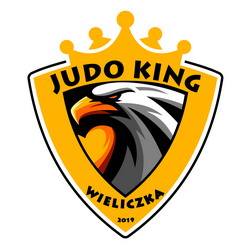 zgrupowanie sportoweJUDO SUMMER CAMP 2021 -  (ORLE GNIAZDO HUCISKO)Wyjazd: 08.08.2021r. godz.9.30 – Tomaszkowice 440 (spod klubu)Powrót :  14.08.2021r. ok.godz.15.00-16.00 – Tomaszkowice 440Niezbędny sprzęt sportowy na zgrupowanie szkoleniowe JUDO SUMMER CAMP • judoga + pas (kto ma 2 szt to zabrać obie)• dres sportowy• buty sportowe do biegania • buty sportowe na zmianę• koszulki –min. 10 szt. • bieliznę –min. 8 szt. • skarpetki –min. 8 szt. • długie spodnie, długie spodnie dresowe • krótkie spodenki –3 pary; • kurtka przeciwdeszczowa (ortalion), ciepły polar• bluza z długim rękawem• nakrycie głowy (najlepiej z daszkiem) • 2 ręczniki (duży i mały); • klapki basenowe  • strój kąpielowy, okularki • mały plecak do wyjścia w teren. Jeżeli uczestnik jest uczulony na ukąszenia owadów prosimy o zaopatrzenie dziecka w odpowiednie preparaty. Kosmetyki: • mydło lub żel domycia ciała, szampon, szczoteczkę i pastę do zębów itp. • krem z filtrem UV • aviomarin na drogę – dzieci, które potrzebują •Jeżeli dziecko przyjmuje jakieś leki na stałe to proszę o opisanie jakie jest dawkowanie i     przekazanie informacji trenerce. •Aparaty fotograficzne, tablety i inne sprzęty niezbędne do życia zabieramy na własną odpowiedzialność a najlepiej nie zabieramy wcale. Prosimy nie dawać telefonów dzieciom a jeżeli będą miały to wszystkie będą u trenerów (dostępne tylko w wyznaczonych godzinach).